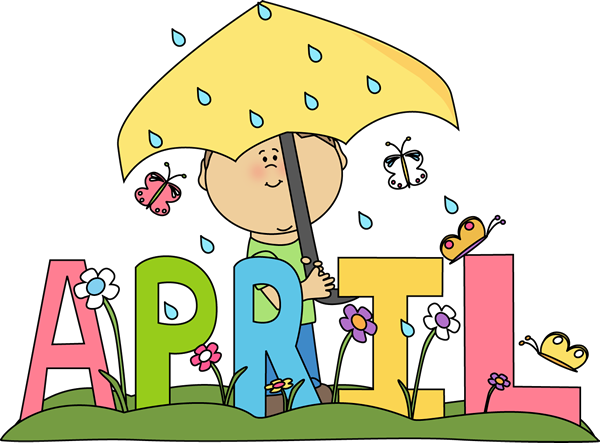 March was a very interesting month for our weather, and I’m sure you can agree that it will be good to have those winter storms behind us.  Our children can’t wait for the days to be back on the playground again!  Be sure to check your child’s cubby for seasonal, appropriate sized clothing as the temperatures change.Great additions to our team this month include Miss Sao and Miss Devon as full-time staff.  Be sure to check out our staff board for their great accomplishments and backgrounds.In April, we will celebrate Earth Day.  Ladybug larvae have arrived, and we can’t wait to see their transformation.  Our ladybugs will be released to the world on Friday, April 20.  Wear green to celebrate Earth Day that day.On Monday, April 30 is our school picture day.  Information was sent in cubbies for this event.  If you need an additional copy or information, please let us know.  More details regarding the schedule will be sent closer to that date.A new session of Makin’ Music will begin on Monday, April 16.  Enrollment for Miss Jody’s class is $125 and registration forms are available at the front desk.Stay tuned for our summer camp sign up this month.   In addition, final details should be wrapped up very soon for our Pre-K2 graduation.   Stay tuned for our summer camp sign up this month. Thank you for your support of our Super Fan fund raiser and Scholastic Book Fair.  As many of you have already made your commitment for next school year, we are grateful for your continued support of our school.Donna Mugler 